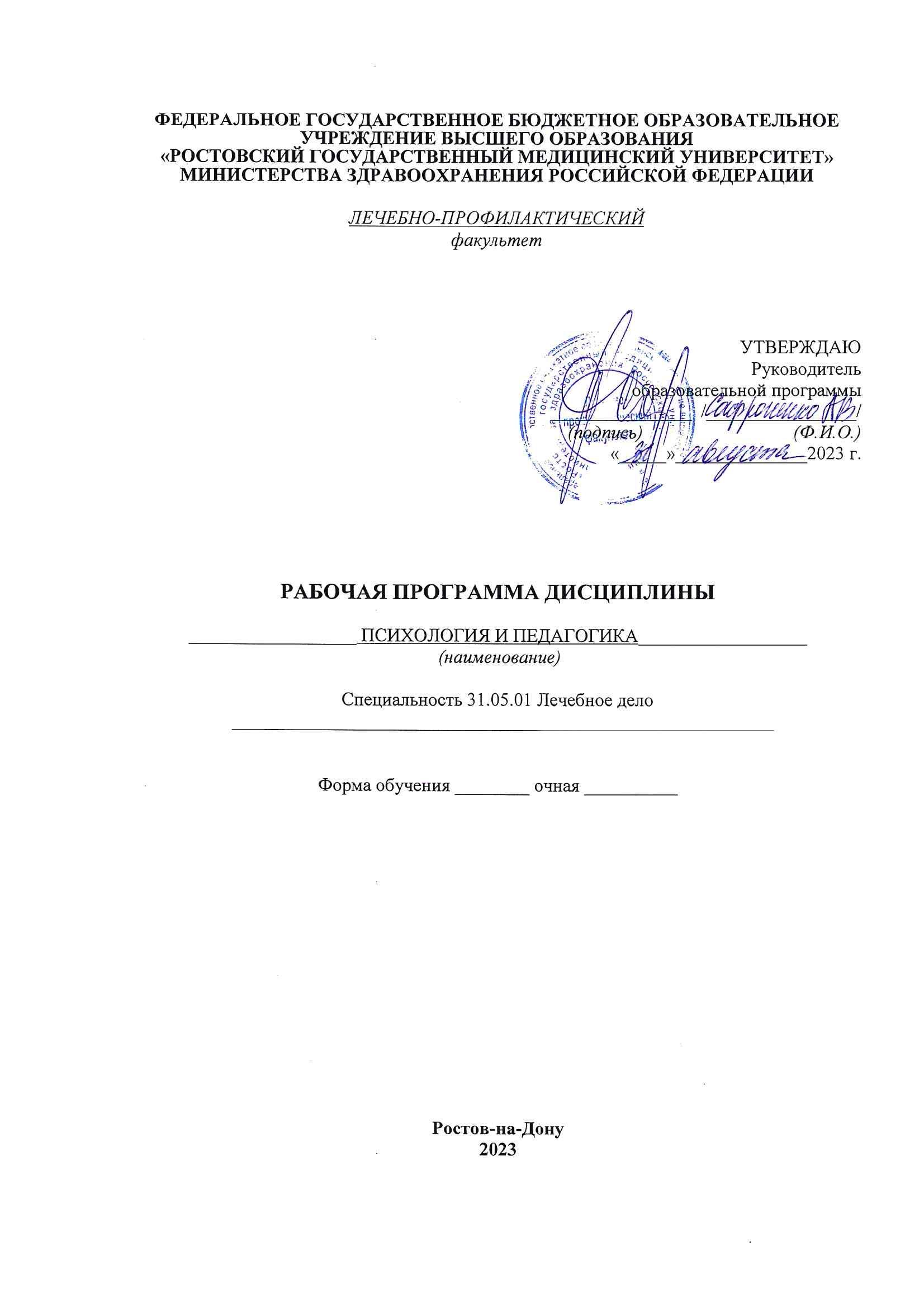 I. ЦЕЛИ И ЗАДАЧИ ОСВОЕНИЯ ДИСЦИПЛИНЫ1.1. Цели освоения дисциплины:- формирование универсальной компетенции, необходимой в дальнейшей профессиональной деятельности, предполагающей умение определять приоритеты, планировать и совершенствовать собственную деятельность на основе самооценки и осуществлять образование в течение всей жизни;- подготовка специалистов к профессиональной деятельности в области здравоохранения через изучение основ педагогической науки. 1.2. Задачи изучения дисциплины:  - изучение студентами теоретических основ и ознакомление с прикладными аспектами педагогики как интегративной социально-гуманитарной науки об образовании и воспитании; факторов развития и личностного становления человека;- овладение основами педагогических знаний и повышение педагогической культуры студентов, направленных на развитие собственных способностей в процессе обучения и личного профессионального роста;- ознакомление студентов с общими теоретическими положениями, связанными с проектной деятельностью, а также способами её эффективного осуществления, овладение основами диагностической и самообразовательной деятельности в обучении, воспитании и социализации; - формирование навыков профессиональной коммуникации для решения задач во врачебной профессиональной деятельности; - приобретение студентами знаний  в области психологии, формирование знаний о психических закономерностях, индивидуально-психологических и личностных особенностях человека, формах их проявления в разные возрастные периоды.II. ТРЕБОВАНИЯ К РЕЗУЛЬТАТАМ ОСВОЕНИЯ ДИСЦИПЛИНЫИзучение дисциплины направлено на формирование компетенций в соответствии с ФГОС ВО  и ОП ВО по данной специальности: 2.1. Универсальных: УК-6III. МЕСТО ДИСЦИПЛИНЫ В СТРУКТУРЕ ОП ВО3.1. Дисциплина  относится к базовой части.IV. СОДЕРЖАНИЕ И СТРУКТУРА ДИСЦИПЛИНЫТрудоемкость дисциплины в зет 4, час 1444.1. Разделы дисциплины, изучаемые в 3,4 семестрахСРС - самостоятельная работа обучающихсяЛ - лекцииС – семинары ЛР – лабораторные работы ПР – практические занятия 4.2. Контактная работаЛекцииСеминары4.3. Самостоятельная работа обучающихсяV. ОЦЕНОЧНЫЕ МАТЕРИАЛЫ ДЛЯ ТЕКУЩЕГО КОНТРОЛЯ, ПРОМЕЖУТОЧНОЙ АТТЕСТАЦИИ (являются приложением к рабочей программе). VI. УЧЕБНО-МЕТОДИЧЕСКОЕ ОБЕСПЕЧЕНИЕ ДИСЦИПЛИНЫ 6.1. Печатные издания Кравченко А.И. Психология и педагогика: учебник / А.И. Кравченко. – М.: Поспект, 2019. – 400 с. 100 экз.Педагогическая наука. История и современность [Электронный ресурс]: учебное пособие / М.А. Лукацкий - М.: ГЭОТАР-Медиа, 2012. – Доступ из ЭБС «Консультант студента».Психология [Электронный ресурс]: учебник / Островская И.В. - 2-е изд., испр. - М. : ГЭОТАР-Медиа, 2013. - Доступ из ЭБС «Консультант студента».6.2. Интернет-ресурсы   6.3. Методические указания для обучающихся по освоению дисциплиныИзучение дисциплины должно завершиться овладением необходимыми профессиональными знаниями, навыками и умениями. Этот результат может быть достигнут только после весьма значительных усилий, при этом важными окажутся не только старание и способности, но и хорошо продуманная организация учебной деятельности, в том числе правильная организация времени.Прежде всего, необходимо своевременно - в самом начале семестра, ознакомиться с данной рабочей программой, методическими рекомендациями к программе в которых указано, какой объем информации следует усвоить, какие умения приобрести для успешного освоения дисциплины. Все виды занятий распределены в семестре планомерно, с учетом необходимых временных затрат.Одним из главных компонентов успешного освоения дисциплины является регулярное посещение лекций и практических занятий. На лекции преподаватель информирует обучающихся о новых достижениях педагогической  науки, раскрывает особенности каждой конкретной темы, знакомит с проблематикой в данном разделе науки; ориентирует в последовательности развития теорий, взглядов, идей, разъясняет основные научные понятия, раскрывает смысл терминов– то есть учебная информация уже переработана преподавателем и становится более адаптированной и лёгкой для восприятия обучающимися.На семинарских занятиях обучающиеся имеют возможность углубить и применить уже полученные знания на лекциях. К семинарскому занятию следует готовиться заранее, имея представление о ходе и требованиях каждого занятия. На семинарских занятиях можно непосредственно обратиться к преподавателю в случае затруднений в понимании некоторых вопросов по изучаемым темам. Важной частью работы студента является чтение и конспектирование научных трудов, подготовки сообщений, докладов. Работу по конспектированию следует выполнять, предварительно изучив планы семинарских занятий, темы разделов, вопросы собеседований. Системный подход к изучению предмета предусматривает не только тщательное изучение специальной литературы, но и обращение к дополнительным источникам – справочникам, энциклопедиям, словарям. Эти источники – важное подспорье в самостоятельной работе студента, поскольку глубокое изучение именно таких материалов позволит студенту уверенно «распознавать», а затем самостоятельно оперировать научными категориями и понятиями, следовательно – освоить профессиональную научную терминологию. Самостоятельная работа студентов включает в себя выполнение различного рода заданий, которые ориентированы на более глубокое усвоение материала изучаемой дисциплины. По каждой теме учебной дисциплины студентам предлагается перечень заданий для самостоятельной работы. К выполнению заданий для самостоятельной работы предъявляются следующие требования: задания должны исполняться самостоятельно и представляться в установленный срок, а также соответствовать установленным требованиям по оформлению.Данные выше рекомендации позволят своевременно выполнить все задания, получить необходимые профессиональные навыки и умения, а также достойную оценку и избежать необходимости тратить время на переподготовку и пересдачу предмета.VII. МАТЕРИАЛЬНО-ТЕХНИЧЕСКОЕ ОБЕСПЕЧЕНИЕ ДИСЦИПЛИНЫ №раздела№разделаНаименование разделаКоличество часовКоличество часовКоличество часовКоличество часовКоличество часовКоличество часовКоличество часовКоличество часов№раздела№разделаНаименование разделаВсегоКонтактнаяработаКонтактнаяработаКонтактнаяработаКонтактнаяработаКонтактнаяработаСРО*СРО*№раздела№разделаНаименование разделаВсегоЛСПРЛРЛРСРО*СРО*Семестр 3Семестр 3Семестр 3Семестр 3Семестр 3Семестр 3Семестр 3Семестр 3Семестр 3Семестр 3Семестр 31Основы психологииОсновы психологии3641814142Психология в профессии врачаПсихология в профессии врача368141414итогоитого7212322828Форма промежуточной аттестацииФорма промежуточной аттестациизачётзачётзачётзачётзачётзачётзачётСеместр 4Семестр 4Семестр 4Семестр 4Семестр 4Семестр 4Семестр 4Семестр 4Семестр 4Семестр 4Семестр 411Основы педагогики42618181822Педагогика в медицине306121212итого7212322828Форма промежуточной аттестациизачётзачётзачётзачётзачётзачётзачётзачётИтого:144246456№раздела№лекции№лекцииТемы лекцийКол-во часовСеместр 3Семестр 3Семестр 3Семестр 3Семестр 3111Предмет, объект, методы психологии2112Классификация психических явлений2223Социальная психология общения. Информационная безопасность в коммуникативной среде2224Социальная психология групп2225Психология конфликтов2226Эмоциональное выгорание в профессиональной деятельности врача2Итого по семестру часовИтого по семестру часовИтого по семестру часов12Семестр 4Семестр 4Семестр 4Семестр 4Семестр 4111Общая педагогика2112Воспитание как педагогический процесс2113Психолого-педагогические аспекты профилактики негативных явлений в молодежной среде2224Инклюзивное образование в современном мире2225Педагогические аспекты профессиональной деятельности врача2226Образовательный потенциал врача: непрерывное медицинское образование, его цели, задачи, технологии2Итого по семестру часовИтого по семестру часовИтого по семестру часов12Итого по дисциплине часов:Итого по дисциплине часов:Итого по дисциплине часов:24№раздела№семинара, ПР№семинара, ПРТемы семинаровКол-во часовФормы текущего контроляСеместр 3Семестр 3Семестр 3Семестр 3Семестр 3111Предмет, объект, методы психологии2собеседование122История психологической науки2опрос133Основные направления в психологии: бихевиоризм, гештальт-психология, психоанализ2опрос144Основные направления в психологии: гуманистическая психология, аналитическая психология, индивидуальная психология2опрос155Классификация психических явлений2опрос166Психическая регуляция поведения2опрос177Индивидуально-психологические особенности  человека2опрос188Психология деятельности2опрос199Психология личности2тестирование21010Классификация возрастного развития2опрос21111Социальная психология общения2опрос21212Социальная психология групп2опрос21313Стратегии поведения личности в конфликтных ситуациях2решение ситуационных задач21414Психолого-педагогические аспекты профилактики негативных явлений в молодежной среде2опрос21515Специфика общения в медицинской деятельности. Современные коммуникативные технологии в профессиональном взаимодействии2опрос21616Эмоциональное выгорание в профессиональной деятельности врача2тестированиеИтого по семестру часовИтого по семестру часовИтого по семестру часов32Семестр 4Семестр 4Семестр 4Семестр 4Семестр 4111Педагогика как наука. Связь педагогики с другими науками2собеседование112Дидактика как педагогическая теория обучения2опрос113Обучение служением как образовательная методика2опрос114Технологии самостоятельной работы студентов2опрос115Воспитание как педагогическое явление. Теории и приоритетные стратегии современного воспитания2опрос116Семья как институт профилактики негативных социальных явлений2опрос117Здоровье семьи: медицинские и психолого-педагогические аспекты2опрос118Инклюзивное образование в России2опрос119Выдающиеся российские врачи-педагоги: научная, педагогическая и врачебная деятельность2опрос1110Педагогические задачи врача. Объекты педагогического внимания врача2тестирование2211Просветительская работа врача2опрос2212Методика проектирования учебно-просветительских занятий с пациентами2защита проекта2213Педагогическая ситуация в работе врача2решение ситуационных задач2214Разыгрывание ролей как метод  обучения пациентов разных возрастных категорий2опрос2215Профессионально-личностное становление будущего врача2опрос2216Непрерывное образование: цели и задачи2тестированиеИтого по семестру часовИтого по семестру часовИтого по семестру часов32Итого по дисциплине часов:Итого по дисциплине часов:Итого по дисциплине часов:64№разделаВид самостоятельной работы обучающихсяКол-во часовФормы текущего контроляСеместр 3Семестр 3Семестр 31Подготовка к текущему контролю14тестированиеопрос2Подготовка к текущему контролю14тестированиеопросрешение ситуационных задачИтого по семестру часовИтого по семестру часов28Семестр 4Семестр 4Семестр 41Подготовка к текущему контролю18тестированиеопрос2Подготовка к текущему контролю12тестированиеопросрешение ситуационных задачИтого по семестру часовИтого по семестру часов28Итого по дисциплине часов:Итого по дисциплине часов:56ЭЛЕКТОРОННЫЕОБРАЗОВАТЕЛЬНЫЕ РЕСУРСЫ Доступ к ресурсуЭлектронная библиотека РостГМУ. – URL: http://109.195.230.156:9080/opacg/ДоступнеограниченКонсультант студента [Комплекты: «Медицина. Здравоохранение. ВО»; «Медицина. Здравоохранение. СПО»; «Психологические науки»] : Электронная библиотечная система. – Москва : ООО «Политехресурс».  - URL: https://www.studentlibrary.ru + возможности для инклюзивного образования Доступ неограниченКонсультант врача. Электронная медицинская библиотека : Электронная библиотечная система. – Москва : ООО «Высшая школа организации и управления здравоохранением. Комплексный медицинский консалтинг».  -  URL: http://www.rosmedlib.ru + возможности для инклюзивного образованияДоступ неограниченНаучная электронная библиотека eLIBRARY. - URL: http://elibrary.ruОткрытый доступНациональная электронная библиотека. - URL: http://нэб.рф/  Доступ с компьютеров библиотекиРоссийское образование. Единое окно доступа : федеральный портал. - URL: http://www.edu.ru/. – Новая образовательная среда. Открытый доступФедеральный центр электронных образовательных ресурсов. - URL: http://srtv.fcior.edu.ru/Открытый доступПрезидентская библиотека : сайт. - URL: https://www.prlib.ru/collectionsОткрытый доступМинистерство науки и высшего образования Российской Федерации : офиц. сайт. - URL:  http://minobrnauki.gov.ru/ (поисковая система Яндекс)Открытый доступСовременные проблемы науки и образования : электрон. журнал. Сетевое издание. - URL: http://www.science-education.ru/ru/issue/index Открытый доступСловари и энциклопедии на Академике. - URL: http://dic.academic.ru/ Открытый доступаудиторияМесто нахожденияоснащениеаудитория № 802УЛК № 2г. Ростов-на-Дону, ул. Суворова, 119, 8 этажстолы, стулья, магнитно-маркерная доска, мультимедиа проектор, ноутбукаудитория № 804/1УЛК № 2г. Ростов-на-Дону, ул. Суворова, 119, 8 этажстолы, стулья, магнитно-маркерная доска, телевизор, ноутбукаудитория № 816УЛК № 2г. Ростов-на-Дону, ул. Суворова, 119, 8 этажстолы, стулья, магнитно-маркерная доска, мультимедиа проектор (портативный), ноутбук